INFORME SISRCA n.º 06/2014 - SCApor daianearaujo » Sex Mar 14, 2014 5:27 pm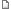 Informamos que esta Coordenação Geral de Sistemas de Informação recebeu nova versão do Sistema de Captação do Atendimento, a qual encontra-se em fase de homologação. A mesma será disponibilizada após aprovação do Subgrupo de Informação e Informática da Comissão Intergestores Tripartite. 
Salientamos que está sendo analisado o prazo de implantação definido na Portaria GM/MS n.º 238/2014, de 17 de fevereiro de 2014, e que comunicaremos neste fórum, quando tivermos nova definição.Daiane Ellwanger Araujo
Analista Técnica de Políticas Sociais
CGSI/DRAC/SAS/MS